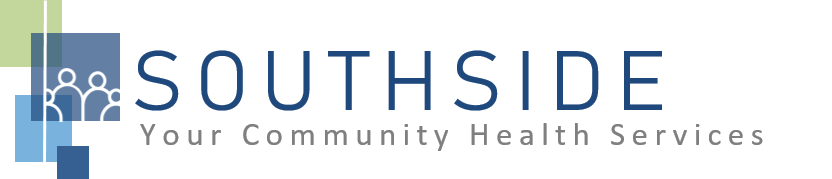 POSITION DESCRIPTIONJOB TITLE: 	Licensed Psychologist/PsychotherapistREPORTS TO:     Behavioral Health DirectorSTATUS:	Exempt (salaried)LOCATION:	Dental/Administration ClinicSCHS is a 90-100 employee, full-service, non-profit healthcare clinic serving the needs of the South Minneapolis community. Come make a difference in the lives of people every day while helping us achieve our mission: To improve the health of our patients and communities by delivering exceptional care, removing barriers, and promoting healthy lifestyles.ROLE:	The Licensed Psychologist oversees the treatment of patients with emotional, mental or psychological disorders.   He/she will develop, plan and implement strategies for program continuation and growth.   JOB DUTIES: Develop, plan and implement strategies to manage program growth and ensure self-funding and sustainability of the program.  Regularly review and recommend changes in program services to meet client needs with particular emphasis on services for underserved populations, program evaluation and quality assurance functions for department including assessment of applicable legal and professional requirements and monitoring treatment plans for clients.  Ensure contract compliance. Initiate, implement and monitor compliance with evidence-based practices. Maintain complete, accurate and timely records.Work with other members of the integrated health team to assure successful communication and coordination between all SCHS programs. Represent SCHS in a professional manner. Comply with behavioral health department policies and procedures.  Understand and follow all policies and procedures of SCHS.Attend and participate in twice monthly clinical consultation meetings.Attend and participate in staff meetings and committees.Assist with other duties and responsibilities as assigned.KNOWLEDGE, SKILLS, AND ABILITIES: Confidence, professional judgment, and grace under pressure.Excellent analytical, observational, critical thinking and decision-making skills required.  High level of clinical knowledge for understanding what patients with depression, anxiety, addiction, bipolar, schizophrenia, or other disorders need from their treatment.Works well both independently and as part of a team.Patient, compassionate, and sympathetic.Commitment to maintain confidentiality.Strong written and oral communication skills.Ability to exhibit good rapport with clients of varying ethnic backgrounds and socio-economic status.Excellent time management and organizational skills.Attention to detail.Commitment to the SCHS mission and staff values.MINIMUM QUALIFICATIONS: Experience and confidence in identifying and implementing evidence-based practices.Experience working in crisis setting with individuals and families.Licensed psychologist with Master’s Degree in psychology required. Proficient in PC skills, including MS Office and EPIC software.Bilingual (English/Spanish) preferred.I have read and agree to abide by the job duties indicated above._______________________________	_______________________________	_________________Name					Signature				Date